ANIMAL INTAKE/SURRENDER FORMI hereby surrender and release all rights and/or claims to the following described animal.  Rights to this animal(s) are transferred to Texas Litter Control (TLC).  I understand that TLC will attempt to place this animal(s) in an appropriate home but cannot guarantee the final disposition of the animal(s).  TLC has no obligation to report to me the final disposition of this animal(s).  I give my permission to contact any Veterinarians associated with the care of the animal(s).Animal DetailsAnimal Name:  <<AnimalName>>   Micro-chip Number:  <<IdentichipNumber>>  Approx DOB:  <<DateOfBirth>>Species:  <<SpeciesName>>   Sex:  <<Sex>>  Breed/Description:  <<BreedName>> - <<BaseColourName>>Acquired From:  <<EntryCategory>>Reason for Entry:  <<ReasonForEntry>>Comments:  <<AnimalComments>>Animal Neutered?  <<AnimalNeutered>>   Date Altered:  <<NeuteredDate>>Current Veterinarian:  <<CurrentVeterinarian>>Current Diet:  <<CurrentDiet>>   Where is the pet currently living?  <<WhereLiving>>Original Owner Information<<OriginalOwnerName>><<OriginalOwnerAddress>>   <<OriginalOwnerTown>>   <<OriginalOwnerState>> <<OriginalOwnerPostCode>>Surrendered By<<BroughtInByName>><<BroughtInByAddress>>   <<BroughtInByTown>>   <<BroughtInByState>> <<BroughtInByPostCode>>To the best of my knowledge this animal has not bitten or scratched anyone within the last ten (10) days:  <<Bite>><<OwnerSurrender>> - This is my pet and I hereby relinquish all rights to the above described animal to Texas Litter Control.<<Stray>> - This is a stray or abandoned animal.  To the best of my knowledge, this animal does not have a current owner.<<BroughtInByName>> Signature: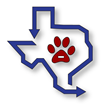 SURRENDER FORMTEXAS LITTER CONTROL(281) 528-123824950 Spring Ridge Drive, Bldg BSpring, TX 77386(281) 528-123824950 Spring Ridge Drive, Bldg BSpring, TX 77386